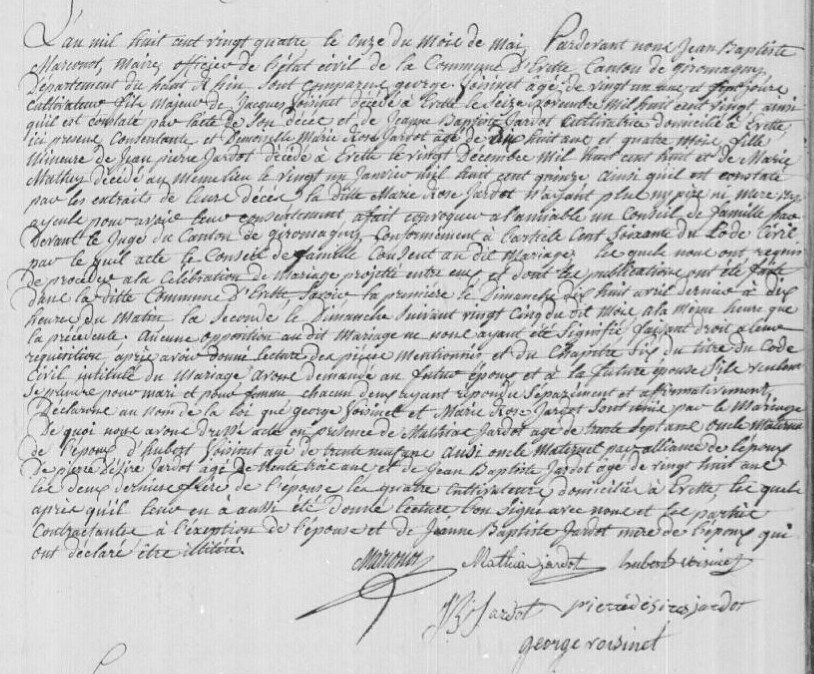 Voisinet-Jardot Civil Marriage Record	Source: http://www.archives.cg90.fr/?id=etat_civilEvette, Births, Deaths, Marriage, 1803-1869	Cote 1 E 42, N.D.M. 1-3		Image 283/783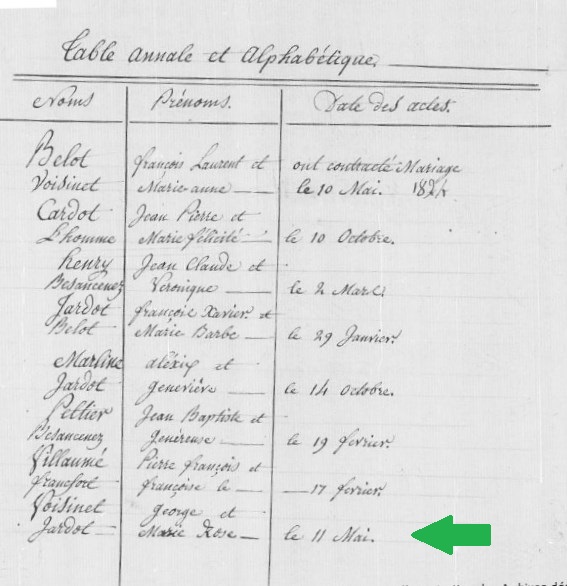 Voisinet-Jardot Civil Marriage RecordImage 285/783